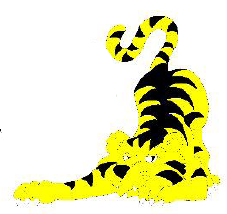 Check-In 9:00-10:00 NO WALK-INS - Will be bracketed the night beforeWe reserve the right to put any wrestler on the scale Wrestling as close to 11:00 as Possible/Groton HS ArenaFastest Pin Trophy in each division - Boys and Girls will be bracketed togetherOne Coach per Wrestler on Mat Side – Please keep all kids that are not wrestling off the sides of the mats and in the stands when not wrestling.
PRE REGISTRATION REQUIRED BY Friday, February 16th at 5:00pm:https://goo.gl/forms/wDK8yiaKLYoShQpt1To check your registration, please see the following:https://docs.google.com/spreadsheets/d/1ItbpfvtWYBAGV78GCOsFgGQ8-y3psOgu1XwZOxOGevU/edit?usp=sharing For Questions or Concerns about our tournament, please contact any of the following:Chad Johnson - 395.7711Eric Moody -  397.7117Julie Erdmann - 216.8141Darin Zoellner - 661.1635Jason Hill - 715.7156Coach Pat Krause – 216.8091 and Coach Chris Kucker – 848.0267Following State AAU Rules4 Man Round Robin WhereBorn In:PossibleTots: 2012 & After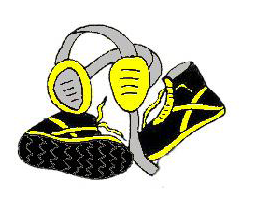 All Trophy Tournament		Bantam: 2010 & 2011Wrestlers: $10.00Midget: 2008 & 2009Adults: $7.00Novice: 2006 & 2007Students: $3.00Schoolboy: 2004 & 2005AAU Cards NOT Required